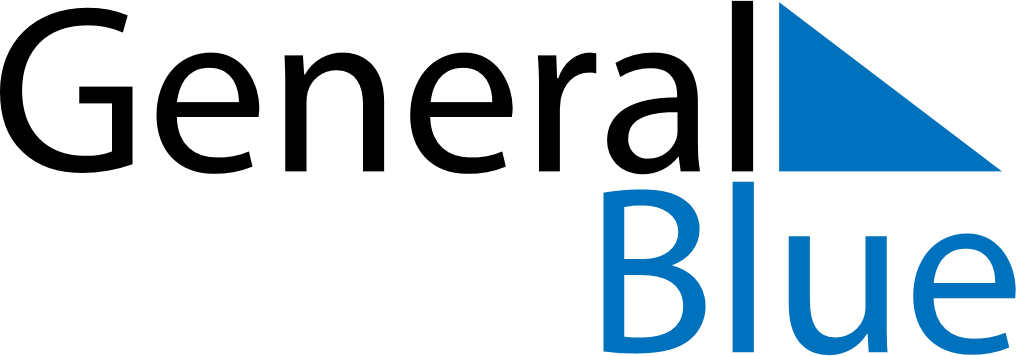 August 2021August 2021August 2021August 2021August 2021August 2021ZimbabweZimbabweZimbabweZimbabweZimbabweZimbabweSundayMondayTuesdayWednesdayThursdayFridaySaturday1234567891011121314Heroes’ DayDefence Forces Day1516171819202122232425262728293031NOTES